РЕШЕНИЕот 17 ноября 2017 года  № 7а. Мамхег «О налоге на имущество физических лиц на 2018 год»В соответствии с Федеральными законами от 6 октября . № 131-ФЗ «Об общих принципах организации местного самоуправления в Российской Федерации» от 04 октября . № 284-ФЗ «О внесении изменений в статьи 12 и 85 части первой и часть вторую Налогового кодекса Российской Федерации и признании утратившим силу Закона Российской Федерации «О налогах на имущество физических лиц» и главой 32 части второй Налогового кодекса Российской Федерации, Законом Республики Адыгея от 03.11.2016г. № 5  «Об установлении единой даты начала применения на территории Республики Адыгея  порядка определения налоговой базы по налогу на имущество физических лиц исходя из кадастровой стоимости объектов налогообложения», руководствуясь Уставом Совет народных депутатов муниципального образования «Мамхегское сельское поселение» РЕШИЛ:1.Установить и ввести в действие с 1 января 2018 года на территории муниципального образования «Мамхегское сельское поселение» налог на имущество физических лиц (далее – налог).2.Установить, что налоговая база по налогу в отношении объектов налогообложения определяется исходя из их кадастровой стоимости.3. Установить следующие налоговые ставки по налогу: 0,1 процента в отношении - жилых домов;- жилых помещений;- объектов незавершенного строительства в случае, если проектируемым назначением таких объектов является жилой дом;- единых недвижимых комплексов, в состав которых входит хотя бы одно жилое помещение (жилой дом);- гаражей и машино-мест;- хозяйственных строений или сооружений, площадь каждого из которых не превышает 50 квадратных метров и которые расположены на земельных участках, предоставленных для ведения личного подсобного, дачного хозяйства, огородничества, садоводства или индивидуального жилищного строительства;3.1. 2 процента в отношении объектов налогообложения, включенных в перечень, определяемый в соответствии с пунктом 7 статьи 378.2 Налогового кодекса Российской Федерации, в отношении объектов налогообложения, предусмотренных абзацем вторым пункта 10 статьи 378.2 Налогового кодекса Российской Федерации;3.2. 2 процента в отношении объектов налогообложения, кадастровая стоимость каждого из которых превышает 300 миллионов рублей;3.3. 0,5 процента в отношении прочих объектов налогообложения;4. Настоящее решение вступает в силу по истечении одного месяца с момента официального опубликования, но не ранее 1 января 2018 года. 5. Решение Совета народных депутатов муниципального образования «Мамхегское сельское поселение» № 72 от 17.11.2016 года «Об установлении имущественного налога»  считать утратившему силу с 01.01.2018года. Председатель Совета народных депутатов МО «Мамхегское сельское поселение»				           Р.А. Тахумов РЕСПУБЛИКА АДЫГЕЯСовет народных депутатовМуниципального образования«Мамхегское сельское поселение»385440, а. Мамхег, ул.Советская, 54а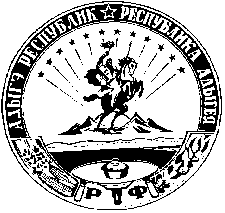 АДЫГЭ РЕСПУБЛИКМамхыгъэ  муниципальнэ къоджэ псэупIэ чIыпIэм изэхэщапIэ янароднэ депутатхэм я Совет385440, къ. Мамхыгъ,ур. Советскэм ыцI, 54а